FALL 2021 PUBLIC SWIM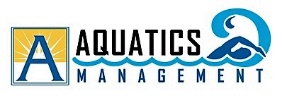 August 30 – November 7FALL 2021 PUBLIC SWIMAugust 30 – November 7FALL 2021 PUBLIC SWIMAugust 30 – November 7FALL 2021 PUBLIC SWIMAugust 30 – November 7DAYWAKEFIELDWASHINGTON-LIBERTYYORKTOWNLap-Lane and Instructional Pool availably may vary due to Physical Education and Aquatic School Classes and Swim Team usage.Lap-Lane and Instructional Pool availably may vary due to Physical Education and Aquatic School Classes and Swim Team usage.Lap-Lane and Instructional Pool availably may vary due to Physical Education and Aquatic School Classes and Swim Team usage.SUNDAY8:30 am - 5:00 pm12:00 pm - 6:00 pm10:30 am - 6:00 pmSUNDAYFREE ADMISSION for SENIORSArlington Senior AdultsFREE ADMISSION for SENIORSArlington Senior AdultsSENIORS & ADULTS ONLY 10:30 am - 11:30 amSUNDAY12:00 pm - 1:00 pm11:30 am - 12:30 pmSENIORS & ADULTS ONLY 10:30 am - 11:30 amMON & WED 5:30 am - 8:30 am5:30 am - 9:30 am5:00 am - 8:30 amMON & WED 12:30 pm - 2:00 pm4:00 pm – 6:00 pm7:15 pm - 8:30 pm12:00 pm - 3:00 pm6:00 pm - 9:00 pm12:30 pm - 2:00 pm6:00 pm - 8:30 pmTUE & THU5:30 am - 8:30 am12:30 pm - 2:00 pm7:15 pm – 9:00 pm5:30 am - 9:30 am12:00 pm - 3:00 pm6:00 pm - 9:00 pm5:00 am - 8:30 am12:30 pm - 2:00 pm6:00 pm - 8:30 pmFRIDAY5:30 am - 8:30 am 12:30 pm - 2:00 pm5:00 pm - 7:00 pm5:30 am - 9:30 am12:00 pm – 3:00 pm6:00 pm -8:00 pm5:00 am - 8:30 am 12:30 pm - 2:00 pm6:00 pm - 7:00 pmFRIDAY5:30 am - 8:30 am 12:30 pm - 2:00 pm5:00 pm - 7:00 pmDrop-In Adult Water Polo6:00 pm - 8:00 pmReservations Required5:00 am - 8:30 am 12:30 pm - 2:00 pm6:00 pm - 7:00 pmFRIDAYDrop-In Water Exercise Classes are schedule between 8:30-9:30 amSchedule & Booking on the Self-Service PortalDrop-In Water Exercise Classes are schedule between 8:30-9:30 amSchedule & Booking on the Self-Service PortalDrop-In Water Exercise Classes are schedule between 8:30-9:30 amSchedule & Booking on the Self-Service PortalSATURDAY6:30 am - 5:30 pm6:00 am - 7:00 pm6:00 am - 6:00 pmSATURDAYFREE ADMISSION for Children & YouthArlington Residents ONLYFREE ADMISSION for Children & YouthArlington Residents ONLYFREE ADMISSION for Children & YouthArlington Residents ONLYSATURDAY2:00 - 3:30 pm1:30 pm - 3:00 pm2:30 pm - 4:00 pmFor security and safety, when high school classes are in session at the pools, the locker rooms will be closed to patrons as follows:7:30 - 7:40 am (WL)  8:05 - 8:20 am     9:30 - 10:00 am12:45 - 12:50 pm     1:35 - 1:45 pm      2:45 - 3:00 pmIndividual changing rooms will remain available to the publicFor security and safety, when high school classes are in session at the pools, the locker rooms will be closed to patrons as follows:7:30 - 7:40 am (WL)  8:05 - 8:20 am     9:30 - 10:00 am12:45 - 12:50 pm     1:35 - 1:45 pm      2:45 - 3:00 pmIndividual changing rooms will remain available to the publicFor security and safety, when high school classes are in session at the pools, the locker rooms will be closed to patrons as follows:7:30 - 7:40 am (WL)  8:05 - 8:20 am     9:30 - 10:00 am12:45 - 12:50 pm     1:35 - 1:45 pm      2:45 - 3:00 pmIndividual changing rooms will remain available to the publicFor security and safety, when high school classes are in session at the pools, the locker rooms will be closed to patrons as follows:7:30 - 7:40 am (WL)  8:05 - 8:20 am     9:30 - 10:00 am12:45 - 12:50 pm     1:35 - 1:45 pm      2:45 - 3:00 pmIndividual changing rooms will remain available to the publicMasks are required while in the building except when swimming or showeringStaff will conduct a verbal health screening before admitting any patron/visitorPatrons should maintain 6-foot distancing especially when unmasked  Staff reserves the right to refuse admission to anyone not wearing a mask.Masks are required while in the building except when swimming or showeringStaff will conduct a verbal health screening before admitting any patron/visitorPatrons should maintain 6-foot distancing especially when unmasked  Staff reserves the right to refuse admission to anyone not wearing a mask.Masks are required while in the building except when swimming or showeringStaff will conduct a verbal health screening before admitting any patron/visitorPatrons should maintain 6-foot distancing especially when unmasked  Staff reserves the right to refuse admission to anyone not wearing a mask.Masks are required while in the building except when swimming or showeringStaff will conduct a verbal health screening before admitting any patron/visitorPatrons should maintain 6-foot distancing especially when unmasked  Staff reserves the right to refuse admission to anyone not wearing a mask.Arlington Public Schools Aquatics Centers703-228-6263www.apsva.us/aquaticsArlington Public Schools Aquatics Centers703-228-6263www.apsva.us/aquaticsArlington Public Schools Aquatics Centers703-228-6263www.apsva.us/aquaticsArlington Public Schools Aquatics Centers703-228-6263www.apsva.us/aquatics